履歴書　　　　　　　　　　　　　西暦2020年　　月　　日現在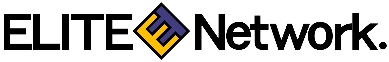 ふりがな　ふりがな　ふりがな　ふりがな　男・女氏名氏名氏名氏名氏名生年月日（西暦）年　　月　　日生　（満　　歳）生年月日（西暦）年　　月　　日生　（満　　歳）生年月日（西暦）年　　月　　日生　（満　　歳）生年月日（西暦）年　　月　　日生　（満　　歳）生年月日（西暦）年　　月　　日生　（満　　歳）ふりがな　ふりがな　ふりがな　ふりがな　ふりがな　ふりがな　ふりがな　電話（　　）-現住所　〒　 -現住所　〒　 -現住所　〒　 -現住所　〒　 -現住所　〒　 -現住所　〒　 -現住所　〒　 -電話（　　）-現住所　〒　 -現住所　〒　 -現住所　〒　 -現住所　〒　 -現住所　〒　 -現住所　〒　 -現住所　〒　 -携帯電話（　　）-E-mail：E-mail：E-mail：携帯mail：携帯mail：携帯mail：携帯mail：携帯電話（　　）-年（西暦）月学歴・職歴（各別にまとめて書く）学歴・職歴（各別にまとめて書く）学歴・職歴（各別にまとめて書く）学歴・職歴（各別にまとめて書く）学歴・職歴（各別にまとめて書く）学歴・職歴（各別にまとめて書く）学　　　歴学　　　歴学　　　歴学　　　歴学　　　歴学　　　歴3○○県立 ○○中学校　卒業○○県立 ○○中学校　卒業○○県立 ○○中学校　卒業○○県立 ○○中学校　卒業○○県立 ○○中学校　卒業○○県立 ○○中学校　卒業4○○県立 ○○高等学校　入学○○県立 ○○高等学校　入学○○県立 ○○高等学校　入学○○県立 ○○高等学校　入学○○県立 ○○高等学校　入学○○県立 ○○高等学校　入学3○○県立 ○○高等学校　卒業○○県立 ○○高等学校　卒業○○県立 ○○高等学校　卒業○○県立 ○○高等学校　卒業○○県立 ○○高等学校　卒業○○県立 ○○高等学校　卒業4○○大学 ○○学部 ○○学科　入学○○大学 ○○学部 ○○学科　入学○○大学 ○○学部 ○○学科　入学○○大学 ○○学部 ○○学科　入学○○大学 ○○学部 ○○学科　入学○○大学 ○○学部 ○○学科　入学3○○大学 ○○学部 ○○学科　卒業○○大学 ○○学部 ○○学科　卒業○○大学 ○○学部 ○○学科　卒業○○大学 ○○学部 ○○学科　卒業○○大学 ○○学部 ○○学科　卒業○○大学 ○○学部 ○○学科　卒業職　　　歴職　　　歴職　　　歴職　　　歴職　　　歴職　　　歴年（西暦）月学歴・職歴（各別にまとめて書く）学歴・職歴（各別にまとめて書く）学歴・職歴（各別にまとめて書く）学歴・職歴（各別にまとめて書く）学歴・職歴（各別にまとめて書く）学歴・職歴（各別にまとめて書く）年（西暦）月免許・資格 等免許・資格 等免許・資格 等免許・資格 等免許・資格 等免許・資格 等得意な職務領域得意な職務領域得意な職務領域得意な職務領域得意な職務領域得意な職務領域扶養家族 （配偶者を除く）人扶養家族 （配偶者を除く）人得意な職務領域得意な職務領域得意な職務領域得意な職務領域得意な職務領域得意な職務領域配偶者※　有  ・  無配偶者※　有  ・  無特技、スポーツ、文化活動、好きな学科、アピールポイントなど特技、スポーツ、文化活動、好きな学科、アピールポイントなど特技、スポーツ、文化活動、好きな学科、アピールポイントなど特技、スポーツ、文化活動、好きな学科、アピールポイントなど特技、スポーツ、文化活動、好きな学科、アピールポイントなど特技、スポーツ、文化活動、好きな学科、アピールポイントなど配偶者※　有  ・  無配偶者※　有  ・  無特技、スポーツ、文化活動、好きな学科、アピールポイントなど特技、スポーツ、文化活動、好きな学科、アピールポイントなど特技、スポーツ、文化活動、好きな学科、アピールポイントなど特技、スポーツ、文化活動、好きな学科、アピールポイントなど特技、スポーツ、文化活動、好きな学科、アピールポイントなど特技、スポーツ、文化活動、好きな学科、アピールポイントなど配偶者の扶養義務※　有  ・  無配偶者の扶養義務※　有  ・  無面接官記入欄面接官記入欄面接官記入欄面接官記入欄面接官記入欄面接官記入欄面接官記入欄面接官記入欄